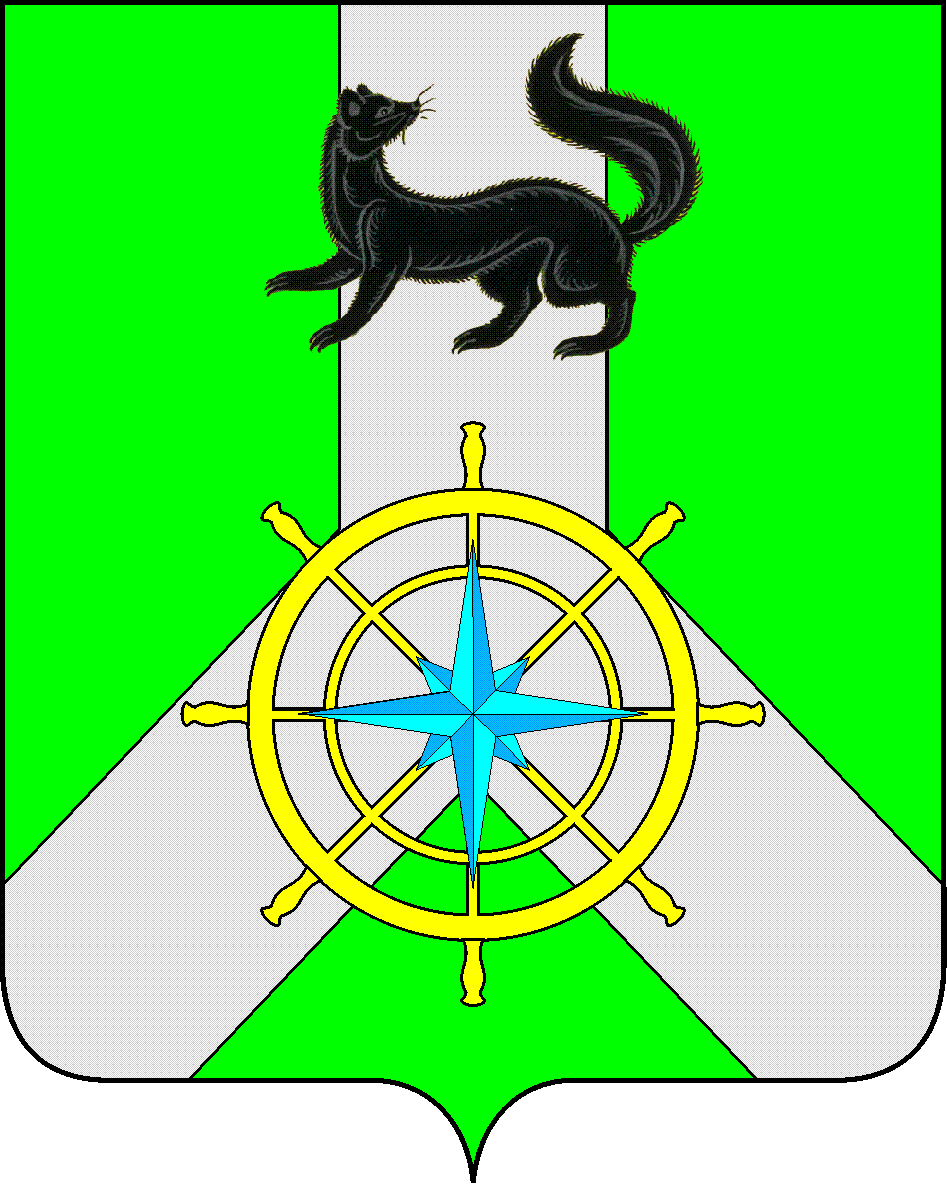 Р О С С И Й С К А Я   Ф Е Д Е Р А Ц И ЯИ Р К У Т С К А Я   О Б Л А С Т ЬК И Р Е Н С К И Й   М У Н И Ц И П А Л Ь Н Ы Й   Р А Й О НА Д М И Н И С Т Р А Ц И Я П О С Т А Н О В Л Е Н И ЕВ целях улучшения качества обслуживания  за счет нового строительства объектов, обеспечение сохранности зданий, сооружений объектов, создание комфортных и безопасных условий, в соответствие с Положением о порядке принятия решений о разработке, реализации и оценке эффективности муниципальных программ Киренского района, утверждённым постановлением администрации Киренского муниципального района от 19.04.2016 г. № 189с изменениями внесёнными, постановлениямиот 09.09.2016 г.  № 414, от  19.12.2018 г. № 623, Перечнем муниципальных программ Киренского района, утвержденным распоряжением администрации Киренского муниципального района  от 28.06.2019 г. № 113 с изменениями, внесёнными распоряжением от 01.10.2019 г. № 173, ст.ст. 39, 55 Устава муниципального образования Киренский районПОСТАНОВЛЯЕТ:1.Утвердить прилагаемую муниципальную программу «Строительство, реконструкция, капитальный и текущий ремонты объектов муниципальной собственности муниципального образования Киренский район на 2020-2030 гг.».2. Настоящее постановление опубликовать в районной газете «Ленские зори» и разместить на официальном сайте администрации Киренского муниципального района. Приложение к постановлению разместить на официальном сайте администрации Киренского муниципального района.3. Настоящее Постановление вступает в силу с 01.01.2020 г.4. Контроль за исполнением настоящего Постановления возлагаю на заместителя мэра - Председателя комитета по имуществу и ЖКХ администрации Киренского муниципального района.И.о. главы администрации							      С.Ю. ЛещинскийСОГЛАСОВАНО:Заместитель мэра -  председатель комитета по имуществу и ЖКХ администрации Киренского муниципального района								А.В. ВициамовЗаместитель мэра по экономике и финансам администрации Киренского муниципального района	Е.А.ЧудиноваНачальник Финансового управления администрации Киренского муниципального района		Е.А.ШалдаНачальник правового отдела   администрации Киренского муниципального района							И.С.ЧернинаПодготовил: Некрасов В.Г.от 14 октября 2019 г.№ 513г.КиренскОб утверждении муниципальной программы «Строительство, реконструкция, капитальный и текущий ремонты объектов муниципальной собственности муниципального образования Киренский район на 2020-2030 гг.»